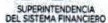 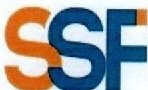 FECHA: 16/01/2023Versión pública según Art. 30 LAIP. Por supresión de información confidencial. Art. 24 Lit. c. LAIP.SSF 2023ORDEN DE COMPRA	No.	15PROVEEDOR: EDITORA EL MUNDO, S.A. / DIARIO EL MUNDONIT:	xxxxxxxxxxxxxxxxUNIDAD SOLICITANTE: COMUNICACIONES Y EDUCACIÓN FINANCIERAADMINISTRADOR O.C.: MAYRA BERNALFAVOR SUMINISTRAR LO SIGUIENTE:BIEN71REQUERIMIENTO No. 49/2023ANALISTA: MICHELLE BELLOSO SERVICIO XCANTIDAD	CODIGO	DESCRIPCION	COSTO UNITARIO	COSTO TOTAL1 4105101 410510AVISOS Y PUBLICIDADPUBLICACIÓN DE CUADERNILLO, SUPLEMENTO DE TASAS, COMISIONES Y RECARGOS.AVISOS Y PUBLICIDADLUGAR DE ENTREGA: DISTRIBUCIÓN NACIONAL TIEMPO DE ENTREGA: MARTES 17 DE ENERO DE 2023.2,034.0000	2,034.000.0000	0.00SON: DOS MIL TREINTA Y CUATRO US DÓLARES 00/100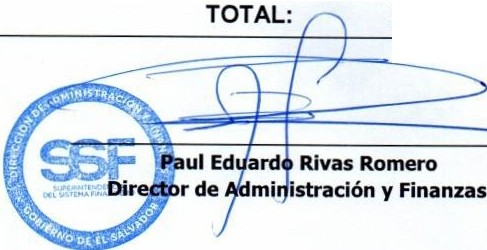 